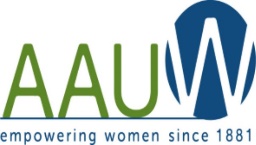 AAUW TEXAS 48TH BIENNIAL STATE CONVENTIONEmbassy Suites, 11730 Katy Freeway,  Houston, TX 77079April 20 - 22, 2018Registration Form                 Please Print:  Mark “X” below for any status that applies:Full Registration Includes Friday evening reception, Saturday meals (lunch & dinner), convention packet and workshop materials.	Saturday Registration Includes Saturday meals (lunch & dinner), convention packet and workshop materials.Saturday Lunch (indicate number of meals needed for you and any guests):Entrée for Saturday Dinner (indicate number of meals needed for you and any guests):     Meal availability cannot be guaranteed with Late Registration.TOTAL REMITTANCE $__________Make check to: AAUW Texas 2018 Conventionor Payment by PayPal: see instructions on page 2PayPal Confirmation #____________________Mail or email completed Registration Form with check or payment information to:  	Nancy Guilloud	11110 Tupper Lake	Houston, TX  77042	Email address:  nancyguilloud@aol.com	Cell phone:  832.372.3773_________________________________________________________________________________________________Make your hotel reservation directly to:	Embassy Suites (Breakfast included for overnight guests)	11730 Katy Freeway	Houston, TX  77079 	281.531.7300  	Mention: AAUW $109 - King; $115 - 2 Queens.  Deadline for Convention Rate:  March 23, 2018.	Embassy Suites websiteInstructions for PayPalLogin to your PayPal account.Click on the circle Pay or Send Money at the top of the page.Click on Pay for Goods or Services.Enter email:  nancyguilloud@aol.com.Enter total amount of registration payment.Follow PaPpal instructions to conclusion.Enter the Transaction # from your email PayPal receipt onto Registration Form.Name:Badge Name:Badge Name:Badge Name:Address:Address:Address:Phone:Phone:Email:Branch:Branch:AAUW Texas Office:AAUW Texas Office:AAUW Texas Office:AAUW Texas Office:AAUW Texas Office:Branch Office/Position:Branch Office/Position:Branch Office/Position:Branch Office/Position:AAUW Office:AAUW Office:AAUW Office:AAUW Office:1st Time AttendeeStudent50 Year Member50 Year MemberGuestGuestCollege/Univ. PartnerCollege/Univ. PartnerAAUW Fellowship or Grant Recipient (Type/Year)AAUW Fellowship or Grant Recipient (Type/Year)AAUW Fellowship or Grant Recipient (Type/Year)AAUW Fellowship or Grant Recipient (Type/Year)AAUW Fellowship or Grant Recipient (Type/Year)Institution NameInstitution NameInstitution NameGuest meal tickets (indicate number needed):  Saturday Lunch $30Guest meal tickets (indicate number needed):  Saturday Lunch $30Saturday Dinner $50Guest Name(s)ChickenVegetarianVeganGluten FreeBeefChickenVegetarianVeganGluten FreeEarly Bird (postmarked by March 23) $195 ______Regular Registration (by April 10)	     $225 ______Late Registration (after April 10)         $250 ______Saturday Only                                       $150 ______Student/Young Women’s Task Force $100 ______